муниципальное автономное дошкольное образовательное учреждениеМуниципального образования город Ирбит «Детский сад № 23»23.03.2018 гВ целях снижения количества ДТП с участием детей-пешеходов в темное время суток,  родители МАДОУ д/с № 23 приняли участие в акции по предупреждению детского дорожно-транспортного травматизма «Родительский патруль». В рамках данной акции родителям было предложено проверить удерживающие устройства и ремни безопасности для детей, и светоотражающие элементы или Фликеры на одежде – на сегодняшний день реальный способ уберечь ребенка от травмы на неосвещенной дороге. Маленькая наклейка-значок закрепляется на одежде, самокате, рюкзаке, сумке. На первый взгляд фликер  выглядит как игрушка. Но его использование, снижает детский травматизм на дороге! Фликер позволяет водителю заметить пешехода на расстоянии от 150 до 300 метров, и избежать наезда. Так же, каждому прохожему раздали памятки «Что могу сделать Я!?»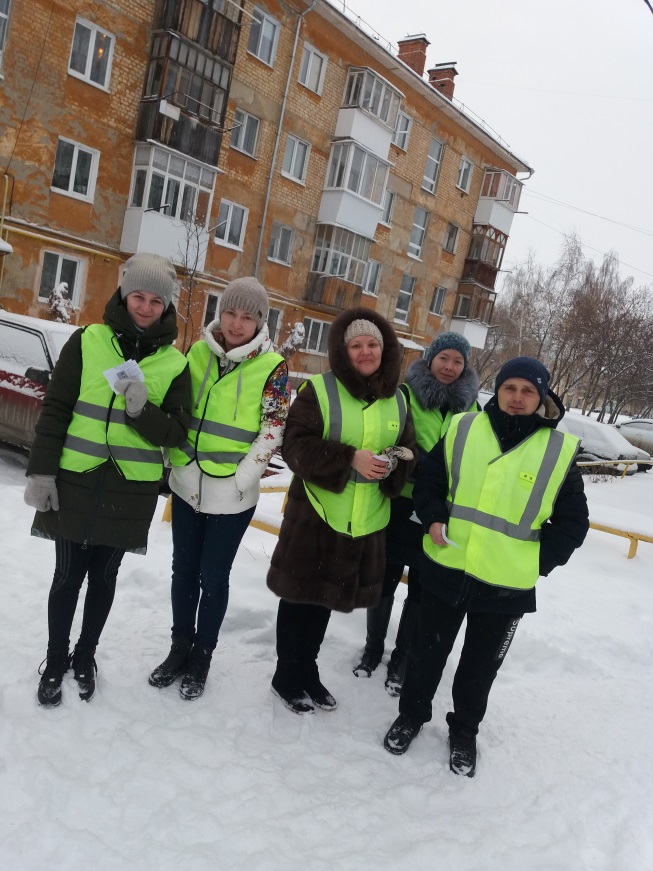 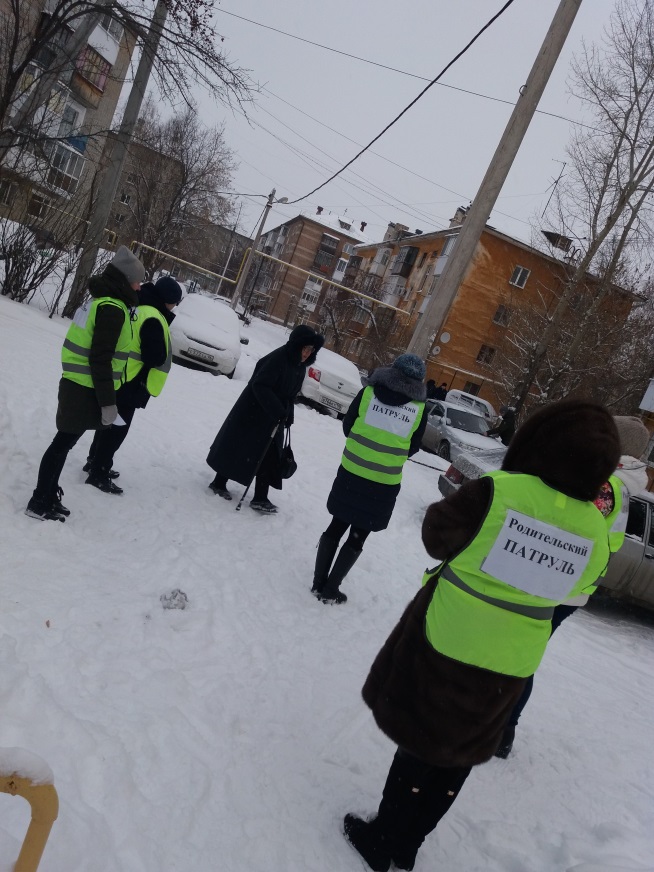 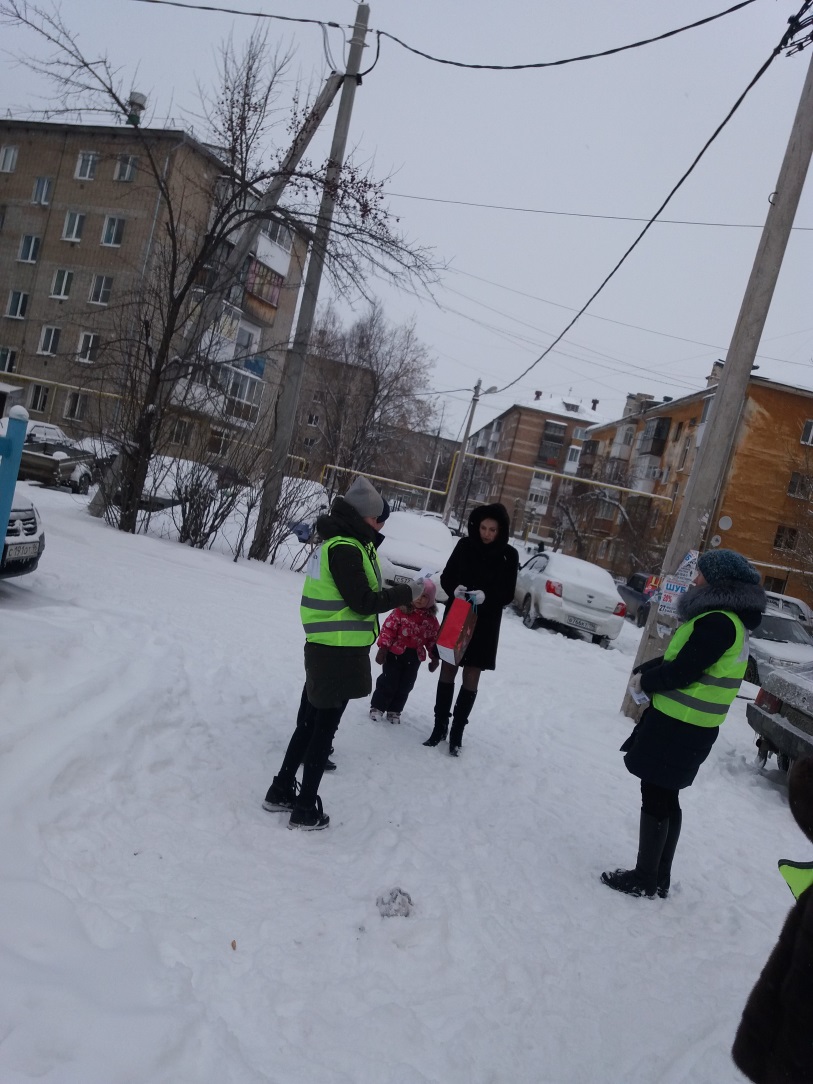 